Новосибирск2022 год1. Общие положения1.1. Настоящая конкурсная документация подготовлена в соответствии с:федеральным законом от 24.07.2007 № 209-ФЗ «О развитии малого и среднего предпринимательства в Российской Федерации»;приказом Федеральной антимонопольной службы от 10 февраля 2010 г. № 67 «О порядке проведения конкурсов или аукционов на право заключения договоров аренды, договоров безвозмездного пользования, договоров доверительного управления имуществом, иных договоров, предусматривающих переход прав владения и (или) пользования в отношении государственного или муниципального имущества, и перечне видов имущества, в отношении которого заключение указанных договоров может осуществляться путем проведения торгов в форме конкурса»;приказом Минэкономразвития РФ от 14.03.2019 № 125 «Об утверждении Требований к реализации мероприятий, осуществляемых субъектами Российской Федерации, бюджетам которых предоставляются субсидии на государственную поддержку малого и среднего предпринимательства в субъектах Российской Федерации в целях достижения целей, показателей и результатов региональных проектов, обеспечивающих достижение целей, показателей и результатов федеральных проектов, входящих в состав национального проекта "Малое и среднее предпринимательство и поддержка индивидуальной предпринимательской инициативы", и требований к организациям, образующим инфраструктуру поддержки субъектов малого и среднего предпринимательства».1.2. Организатор конкурса - муниципальное автономное учреждение города Новосибирска «Городской центр развития предпринимательства».Почтовый адрес и адрес электронной почты: 630004, г. Новосибирск, Ленина, д. 50, info@mispnsk.ru, номер контактного телефона +7 (383) 284-45-05. 1.3. Организатор конкурса проводит конкурс в соответствии с процедурами, условиями и положениями настоящей конкурсной документации.1.4. Наименование конкурса - открытый конкурс на право заключения договоров аренды имущества бизнес-инкубатора по адресу: г. Новосибирск, Ленинский район, ул. Троллейная, 87/1, корпус 1.1.5. Предмет конкурса – предоставление права на заключение договора аренды имущества бизнес-инкубатора по адресу: г. Новосибирск, Ленинский район, ул. Троллейная, 87/1, корпус 1. Площадь нежилых помещений, предоставленных в аренду одному субъекту малого предпринимательства, не должна превышать 15% от расчетной площади нежилых помещений бизнес-инкубатора, предназначенной для размещения СМП.1.6. Предмет договора - нежилые помещения бизнес-инкубатора по адресу: г. Новосибирск, Ленинский район, ул. Троллейная, 87/1, корпус 1.1.7. Форма, сроки и порядок оплаты услуг - наличный и безналичный расчет. Устанавливаются в соответствии с договором до 15 числа текущего месяца.1.8. Место предоставления нежилых помещений - г. Новосибирск, Ленинский район, ул. Троллейная, 87/1, корпус 1. Сроки (периоды) предоставления нежилых помещений - с момента подписания сторонами акта приема - передачи, заключения договора сроком не более трех лет.1.9. Условия, содержащиеся в извещении о проведении конкурса, и условия, содержащиеся в документации о конкурсе, являются условиями публичной оферты. Подача заявки на участие в конкурсе является акцептом такой оферты.1.10. При заключении и исполнении договора изменение условий, указанных в документации о конкурсе, по соглашению сторон и в одностороннем порядке не допускается.1.11. Извещение о проведении конкурса публикуется на официальном сайте Российской Федерации для размещения информации о проведении торгов, электронный адрес: www.torgi.gov.ru (копия на www.mispnsk.ru).1.12. Организатор конкурса вправе отказаться от проведения конкурса не позднее, чем за пять дней до даты окончания срока подачи заявок на участие в конкурсе.1.13. Любое заинтересованное лицо вправе направить в письменной форме, в том числе в форме электронного документа, организатору конкурса запрос о разъяснении положений конкурсной документации. В течение двух рабочих дней с даты поступления указанного запроса организатор конкурса обязан направить в письменной форме или в форме электронного документа разъяснения положений конкурсной документации, если указанный запрос поступил к нему не позднее чем за три рабочих дня до даты окончания срока подачи заявок на участие в конкурсе.В течение одного дня с даты направления разъяснения положений конкурсной документации по запросу заинтересованного лица такое разъяснение должно быть размещено организатором конкурса или специализированной организацией на официальном сайте торгов с указанием предмета запроса, но без указания заинтересованного лица, от которого поступил запрос. Разъяснение положений конкурсной документации не должно изменять ее суть.1.14. Требование о внесении задатка, а также размер задатка, в случае если в документации о конкурсе предусмотрено требование о внесении задатка: не предусмотрено.1.15. Размер обеспечения исполнения договора, срок и порядок его предоставления: не предусмотрено. 1.16. Требование о внесении задатка, а также его размер, срок и порядок внесения: не предусмотрено.1.17. Обеспечение исполнения договора: не предусмотрено.2. Требования к участникам конкурса2.1. Участником конкурса может быть начинающий субъект малого предпринимательства, в том числе индивидуальный предприниматель, зарегистрированный в городе Новосибирске, претендующий на заключение договора и подавший заявку на участие в конкурсе (далее - заявитель).Под начинающим субъектом малого предпринимательства понимается: субъект малого предпринимательства, срок деятельности которого с момента государственной регистрации до момента подачи заявки на участие в конкурсе на предоставление в аренду помещений и оказание услуг бизнес-инкубатором не превышает 3 (трех) лет.2.2. К участию в конкурсе допускаются лица:- своевременно подавшие заявку на участие в конкурсе;- представившие надлежащим образом оформленные документы в необходимом количестве и в соответствии с перечнем, указанным в конкурсной документации.2.3. Заявитель не допускается комиссией к участию в конкурсе в случаях:- непредставления документов, определенных содержанием заявки на участие в конкурсе;- несоответствия требованиям, установленным законодательством Российской Федерации к участникам конкурса;- несоответствия заявки на участие в конкурсе требованиям документации о конкурсе;- несоответствия структуры бизнес-плана требованиям документации о конкурсе;- наличия решения о ликвидации заявителя - юридического лица или наличие решения арбитражного суда о признании заявителя - юридического лица, индивидуального предпринимателя банкротом и об открытии конкурсного производства;- наличие решения о приостановлении деятельности заявителя в порядке, предусмотренном Кодексом Российской Федерации об административных правонарушениях, на день рассмотрения заявки на участие в конкурсе.3. Требование к техническому состоянию имущества.3.1. Место расположение, описание имущества:Лот № 1: нежилое офисное помещение на втором этаже площадью 12,2 кв.м. (номер по плану 11), расположенное по адресу: г. Новосибирск, Ленинский район, ул. Троллейная, 87/1, корпус 1.Лот № 2: нежилое офисное помещение на втором этаже площадью 20,4 кв.м. (номер по плану 17), расположенное по адресу: г. Новосибирск, Ленинский район, ул. Троллейная, 87/1, корпус 1.3.2. Целевое назначение муниципального имущества, права на которое передаются по договору: согласно п. 7.1.2.14 приказа Минэкономразвития РФ от 14.03.2019 № 125 «Об утверждении Требований к реализации мероприятий, осуществляемых субъектами Российской Федерации, бюджетам которых предоставляются субсидии на государственную поддержку малого и среднего предпринимательства в субъектах Российской Федерации в целях достижения целей, показателей и результатов региональных проектов, обеспечивающих достижение целей, показателей и результатов федеральных проектов, входящих в состав национального проекта "Малое и среднее предпринимательство и поддержка индивидуальной предпринимательской инициативы", и требований к организациям, образующим инфраструктуру поддержки субъектов малого и среднего предпринимательства».3.3. Цена договора (цена лота) за единицу площади (кв. м.) муниципального имущества, права на которое передаются по договору, в размере ежемесячного платежа за право владения или пользования указанным имуществом устанавливается в соответствие с Федеральный закон от 29.07.1998 N 135-ФЗ «Об оценочной деятельности в Российской Федерации».Величина арендной платы может быть пересмотрена не более одного раз в год, на основании проведенной оценки муниципального имущества.3.4. Субъектам малого предпринимательства (далее – СМП), являющимися сельскохозяйственными кооперативами или занимающимся социально значимыми видами деятельности, иными установленными муниципальной программой «Развитие и поддержка субъектов малого и среднего предпринимательства города Новосибирска» приоритетными видами деятельности, предоставляется льгота по арендной плате в виде применения понижающего коэффициента, корректирующего величину размера арендной платы, равного 0,75.3.5. По вопросам осмотра нежилых помещений обращаться к организатору конкурса по телефону +7 (383) 284-45-91. Осмотр нежилых помещений проводится в рабочие дни: понедельник-четверг с 10:00 до 17:00, пятница с 10:00 до 15:00 местного времени без взимания платы.3.6. На момент окончания срока действия договора аренды, заключенного по итогам конкурса, помещения, переданные арендатору по договору аренды, должны быть сданы по акту приема-передачи в надлежащем техническом состоянии с учетом проведения, текущего/капитального ремонта, позволяющем осуществлять его дальнейшую эксплуатацию. 4. Подача заявок на участие в конкурсе.4.1. Заявки принимаются с «03» ноября 2022 года 10:00 местного времени по «02» декабря 2022 года 16:00 местного времени по адресу: 630004, г. Новосибирск, Ленина, д. 50, офис 407, тел. 284-45-91. Время приема заявок: в рабочие дни понедельник-четверг с 09:00 до 18:00, пятница с 09:00 до 16:00 местного времени без взимания платы.За разъяснениями положений документации о конкурсе можно обращаться по указанным координатам в установленное время.4.2. Заявитель вправе подать только одну заявку на участие в конкурсе в отношении каждого предмета (лота) конкурса.4.3. Заявка принимается секретарем конкурсной комиссии в установленное время, фиксируется дата, время подачи заявки, ей присваивается регистрационный номер в журнале регистрации заявок.4.4. Заявка на участие в конкурсе подается в письменной форме в запечатанном конверте или в форме электронного документа. При этом на конверте указывается наименование конкурса, на участие в котором подается данная заявка. Указание на конверте фирменного наименования, почтового адреса (для юридического лица) или фамилии, имени, отчества, сведений о месте жительства (для физического лица) не является обязательным.4.5. Заявитель вправе изменить или отозвать заявку на участие в конкурсе в любое время до момента вскрытия конкурсной комиссией конвертов с заявками на участие в конкурсе и открытия доступа к поданным в форме электронных документов заявкам на участие в конкурсе. 5. Требования к содержанию, форме и составу заявки на участие в конкурсе.5.1. Опись документов (Приложение 1).5.2. Сведения и документы о заявителе, подавшем такую заявку:5.2.1. Фирменное наименование (наименование), сведения об организационно-правовой форме, о месте нахождения, почтовый адрес (для юридического лица), фамилия, имя, отчество, паспортные данные, сведения о месте жительства (для физического лица), номер контактного телефона;5.2.2. Полученную не ранее чем за шесть месяцев до даты размещения на официальном сайте торгов извещения о проведении конкурса выписку из единого государственного реестра юридических лиц или нотариально заверенную копию такой выписки (для юридических лиц), полученную не ранее чем за шесть месяцев до даты размещения на официальном сайте торгов извещения о проведении конкурса выписку из единого государственного реестра индивидуальных предпринимателей или нотариально заверенную копию такой выписки (для индивидуальных предпринимателей), копии документов, удостоверяющих личность (для иных физических лиц), надлежащим образом заверенный перевод на русский язык документов о государственной регистрации юридического лица или физического лица в качестве индивидуального предпринимателя в соответствии с законодательством соответствующего государства (для иностранных лиц), полученные не ранее чем за шесть месяцев до даты размещения на официальном сайте торгов извещения о проведении конкурса;5.2.3. Документ, подтверждающий полномочия лица на осуществление действий от имени заявителя - юридического лица (копия решения о назначении или об избрании либо приказа о назначении физического лица на должность, в соответствии с которым такое физическое лицо обладает правом действовать от имени заявителя без доверенности (далее - руководитель). В случае если от имени заявителя действует иное лицо, заявка на участие в конкурсе должна содержать также доверенность на осуществление действий от имени заявителя, заверенную печатью заявителя и подписанную руководителем заявителя (для юридических лиц) или уполномоченным этим руководителем лицом, либо нотариально заверенную копию такой доверенности. В случае если указанная доверенность подписана лицом, уполномоченным руководителем заявителя, заявка на участие в конкурсе должна содержать также документ, подтверждающий полномочия такого лица;5.2.4. Копии учредительных документов заявителя (для юридических лиц);5.2.5. Решение об одобрении или о совершении крупной сделки либо копия такого решения в случае, если требование о необходимости наличия такого решения для совершения крупной сделки установлено законодательством Российской Федерации, учредительными документами юридического лица и если для заявителя заключение договора, внесение задатка или обеспечение исполнения договора являются крупной сделкой;5.2.6. Заявление об отсутствии решения о ликвидации заявителя - юридического лица, об отсутствии решения арбитражного суда о признании заявителя - юридического лица, индивидуального предпринимателя банкротом и об открытии конкурсного производства, об отсутствии решения о приостановлении деятельности заявителя в порядке, предусмотренном Кодексом Российской Федерации об административных правонарушениях;5.2.7. Бизнес-план предпринимательского проекта, подписанный руководителем юридического лица (индивидуальным предпринимателем) и заверенный печатью юридического лица (индивидуального предпринимателя - при ее наличии), имеющий структуру согласно Приложению 4.5.3. Форма заявки на конкурс и перечень прилагаемого к ней пакета документов содержатся в Приложении 2 к конкурсной документации.5.4. При оформлении заявки необходимо следовать Инструкции по заполнению заявки, являющейся Приложением 3 к конкурсной документации.6. Порядок вскрытия конвертов с заявками на участие в конкурсе6.1. Конкурсная комиссия «06» декабря 2022 года, начиная с 10:30 часов местного времени по адресу: 630004, г. Новосибирск, Ленина, д. 50, офис 407 вскрывает конверты с заявками на участие в конкурсе. Вскрытие конвертов с заявками на участие в конкурсе осуществляется в один день.6.2. Заявители (их уполномоченные представители) вправе присутствовать при вскрытии конвертов с заявками на участие в конкурсе. Уполномоченные представители участников конкурса предоставляют документ, подтверждающий полномочия лица на осуществление действий от имени участника конкурса. Уполномоченные представители участников конкурса, присутствующие при вскрытии конвертов с заявками на участие в конкурсе должны предоставить доверенность, выданную от имени участника конкурса. 6.3. В случае установления факта подачи одним заявителем на один лот двух и более заявок на участие в конкурсе при условии, что поданные ранее заявки таким участником не отозваны, все заявки на участие в конкурсе такого участника конкурса не рассматриваются и возвращаются такому участнику.6.4. При вскрытии конвертов с заявками на участие в конкурсе объявляются и заносятся в протокол вскрытия конвертов с заявками на участие в конкурсе:наименование (для юридического лица), фамилия, имя, отчество (для физического лица) и почтовый адрес каждого участника конкурса, конверт с заявкой на участие в конкурсе которого вскрывается;наличие сведений и документов, предусмотренных конкурсной документацией;условия исполнения договора, указанные в такой заявке и являющиеся критерием оценки заявок на участие в конкурсе.6.5. Протокол вскрытия конвертов с заявками на участие в конкурсе ведется конкурсной комиссией и подписывается всеми присутствующими членами конкурсной комиссии непосредственно после вскрытия конвертов с заявками на участие в конкурсе. Указанный протокол размещается Организатором конкурса в течение дня, следующего после дня подписания такого протокола, на сайте: www.torgi.gov.ru (копия на www.mispnsk.ru).6.6. Конкурсная комиссия осуществляет аудиозапись вскрытия конвертов с заявками на участие в конкурсе. Любой заявитель, присутствующий при вскрытии конвертов с заявками на участие в конкурсе, вправе осуществлять аудио- и/или видеозапись вскрытия конвертов с заявками на участие в конкурсе.6.7. В случае если по окончании срока подачи заявок на участие в конкурсе подана только одна заявка или не подано ни одной заявки на участие в конкурсе, конкурс по такому лоту признается несостоявшимся и в протокол вскрытия конвертов с заявками на участие в конкурсе вносится информация о признании конкурса несостоявшимся. 7. Рассмотрение заявок на участие в конкурсе7.1. Рассмотрение заявок на участие в конкурсе будет осуществляться «09» декабря 2022 года в 10:30 часов местного времени по адресу: 630004, г. Новосибирск, Ленина, д. 50, офис 407. Конкурсная комиссия рассматривает заявки на участие в конкурсе на соответствие требованиям, установленным в конкурсной документации и соответствие заявителей требованиям, указанным в конкурсной документации.7.2. Срок рассмотрения заявок на участие в конкурсе не может превышать двадцать дней со дня вскрытия конвертов с заявками на участие в конкурсе.7.3. На основании результатов рассмотрения заявок на участие в конкурсе конкурсной комиссией принимается решение о допуске к участию в конкурсе заявителя и о признании заявителя участником конкурса или об отказе в допуске участника конкурса к участию в конкурсе.7.4. На основании результатов рассмотрения заявок на участие в конкурсе конкурсной комиссией оформляется протокол рассмотрения заявок на участие в конкурсе, который подписывается всеми присутствующими на заседании членами конкурсной комиссии и Организатором конкурса, уполномоченным органом в день окончания рассмотрения заявок на участие в конкурсе. 7.5. Протокол рассмотрение заявок ведется конкурсной комиссией и подписывается всеми присутствующими членами конкурсной комиссии непосредственно после процедуры рассмотрения заявок. Указанный протокол в день окончания рассмотрения заявок на участие в конкурсе размещается Организатором конкурса на сайте: www.torgi.gov.ru (копия на www.mispnsk.ru). 7.6. В случае если принято решение об отказе в допуске к участию в конкурсе всех заявителей или о допуске к участию в конкурсе и признании участником конкурса только одного заявителя, конкурс признается несостоявшимся. В случае если в конкурсной документации предусмотрено два лота и более, конкурс признается несостоявшимся только в отношении того лота, решение об отказе в допуске к участию, в котором принято относительно всех заявителей, или решение о допуске к участию, в котором и признании участником конкурса принято относительно только одного заявителя. 8. Критерии оценки заявок на участие в конкурсе, методика их оценки и сопоставления 8.1. Заявки на участие в конкурсе участников конкурса оцениваются «13» декабря 2022 года в 10:30 часов местного времени по адресу: 630004, г. Новосибирск, Ленина, д. 50, офис 407 исходя из качества написания бизнес-плана по следующим критериям:- качество описания преимуществ товара или услуги в сравнении с существующими аналогами (конкурентами);- качество проработки маркетинговой, операционной и финансовой стратегий развития субъекта малого предпринимательства;- прогнозируемые изменения финансовых результатов и количества рабочих мест субъекта малого предпринимательства;- срок окупаемости проекта.8.2. Оценка и сопоставление заявок на участие в конкурсе осуществляются конкурсной комиссией в целях выявления лучших условий исполнения договора в соответствии с критериями, их содержанием и значимостью.8.3. Срок оценки и сопоставления заявок на участие в конкурсе не может превышать десять дней со дня подписания протокола рассмотрения заявок на участие в конкурсе. 8.4. Сопоставление конкурсных заявок будет осуществляться исходя из критериев, описанных в бизнес-плане, включенном в состав конкурсных заявок.8.5. На основании результатов оценки и сопоставления конкурсных заявок конкурсная комиссия суммирует набранные баллы и присваивает каждой заявке относительно других по мере уменьшения выгодности (суммы набранных балов) порядковый номер.8.6. Победителем конкурса признается участник конкурса, которому присвоен первый номер.8.7. В случае, если в нескольких заявках на участие в конкурсе содержатся одинаковые условия исполнения договора и такие заявки получили одинаковые порядковые номера, меньший порядковый номер присваивается заявке на участие в конкурсе, которая поступила ранее других заявок на участие в конкурсе, содержащих такие условия.8.8. На основании результатов оценки и сопоставления заявок на участие в конкурсе конкурсная комиссия определяет победителя конкурса. Победителем конкурса (конкурса по каждому лоту) признается участник конкурса, который предложил лучшие условия исполнения договора и заявке на участие, в конкурсе которого присвоен первый номер.8.9. Конкурсная комиссия ведет протокол оценки и сопоставления заявок на участие в конкурсе, в котором должны содержаться сведения о месте, дате, времени проведения оценки и сопоставления таких заявок, об участниках конкурса, заявки на участие в конкурсе которых были рассмотрены, о порядке оценки и о сопоставлении заявок на участие в конкурсе, о принятом на основании результатов оценки и сопоставления заявок на участие в конкурсе решении о присвоении заявкам на участие в конкурсе порядковых номеров, а также наименования (для юридических лиц), фамилии, имена, отчества (для физических лиц) и почтовые адреса участников конкурса, заявкам на участие в конкурсе которых присвоен первый и второй номера. Протокол подписывается всеми присутствующими членами конкурсной комиссии в течение дня, следующего после дня окончания проведения оценки и сопоставления заявок на участие в конкурсе. Протокол составляется в двух экземплярах, один из которых хранится у организатора конкурса. Организатор конкурса в течение трех рабочих дней с даты подписания протокола передает победителю конкурса один экземпляр протокола и проект договора, который составляется путем включения условий исполнения договора, предложенных победителем конкурса в заявке на участие в конкурсе, в проект договора, прилагаемый к конкурсной документации. 8.10. Организатор конкурса в течение трех рабочих дней с даты подписания протокола передает победителю конкурса один экземпляр протокола и проект договора, который составляется путем включения условий исполнения договора, предложенных победителем конкурса в заявке на участие в конкурсе, в проект договора, прилагаемый к конкурсной документации. Протокол оценки и сопоставления заявок на участие в конкурсе размещается Организатором конкурса на сайте www.torgi.gov.ru (копия на www.mispnsk.ru) в течение дня, следующего после дня подписания указанного протокола.9. Заключение договора9.1. Заключение договора с победителем конкурса осуществляется в порядке, предусмотренном Гражданским кодексом Российской Федерации и иными федеральными законами.9.2. В срок, составляющий не менее 10 дней и не позднее 20 дней со дня размещения на официальном сайте торгов протокола рассмотрения заявок на участие в конкурсе в случае, если конкурс признан несостоявшимся по причине подачи единственной заявки на участие в конкурсе или признания участником конкурса только одного заявителя, либо протокола оценки и сопоставления заявок на участие в конкурсе единственный участник (победитель) конкурса обязан подписать проект договора аренды и вернуть его в адрес организатора конкурса.9.3. В случае отказа от заключения договора с победителем конкурса либо при уклонении победителя конкурса от заключения договора с участником конкурса, с которым заключается такой договор, конкурсной комиссией в срок, определенный ГК РФ, составляется протокол об отказе от заключения договора, в котором должны содержаться сведения о месте, дате и времени его составления, о лице, с которым организатор конкурса отказывается заключить договор, сведения о фактах, являющихся основанием для отказа от заключения договора, а также реквизиты документов, подтверждающих такие факты. Протокол подписывается всеми присутствующими членами конкурсной комиссии в день его составления. Протокол составляется в двух экземплярах, один из которых хранится у организатора конкурса.Указанный протокол размещается организатором конкурса на официальном сайте: www.torgi.gov.ru (копия на www.mispnsk.ru) в течение дня, следующего после дня подписания указанного протокола. Организатор конкурса в течение двух рабочих дней с даты подписания протокола передает один экземпляр протокола лицу, с которым отказывается заключить договор.Приложение 1ОПИСЬ ДОКУМЕНТОВ,на участие в открытом конкурсе на право заключения договоров аренды имущества бизнес-инкубатора по адресу: г. Новосибирск, Ленинский район, ул. Троллейная, 87/1, корпус 1Настоящим __________________________________________________________________________(наименование участника конкурса)подтверждает свое участие в открытом конкурсе на право заключения договоров аренды имущества бизнес-инкубатора по адресу: г. Новосибирск, Ленинский район, ул. Троллейная, 87/1, корпус 1 и предоставляет следующие документыУчастник конкурса/ уполномоченный представитель		________________ 	________________________________________________________	(подпись) 		(должность, Фамилия И.О., основание и реквизиты документа, подтверждающего полномочия соответствующего лица на подписание заявки на участие в конкурсе)Приложение 2В муниципальное автономное учреждение города Новосибирска «Городской центр развития предпринимательства» ЗАЯВКА на участие в открытом конкурсе на право заключения договоров аренды имущества бизнес-инкубатора по адресу: г. Новосибирск, Ленинский район, ул. Троллейная, 87/1, корпус 11. Изучив конкурсную документацию на проведение открытого конкурса на право заключения договоров аренды имущества бизнес-инкубатора по адресу: г. Новосибирск, Ленинский район, ул. Троллейная, 87/1, корпус 1, а также применимые к данному конкурсу законодательство и нормативно-правовые акты __________________________________________________________________________________(наименование участника конкурса с указанием организационно-правовой формы, место нахождения, почтовый адрес (для юридического лица), фамилия, имя, отчество, паспортные данные, сведения о месте жительства (для физического лица), номер контактного телефона)в лице _______________________________________________________________________________(наименование должности, Ф.И.О. руководителя, уполномоченного лица (для юридического лица))сообщает о согласии участвовать в конкурсе на условиях, установленных в конкурсной документации, и направляет настоящую заявку на участие в конкурсе.Нежилое помещение на ____ этаже, номер ____по плану помещений площадью ____ кв. м.2. Мы ознакомлены с материалами, содержащимися в конкурсной документации и со стоимостью аренды, и не имеем к ней претензий.3. Если наши предложения, изложенные выше, будут приняты, мы берем на себя обязательство по реализации предложенного нами бизнес-плана (оказать услуги на требуемых условиях, обеспечить выполнение указанных гарантийных обязательств в соответствии с требованиями конкурсной документации).4. Настоящей заявкой на участие в конкурсе сообщаем, что в отношении __________________________________________________________________________________(наименование участника конкурса (для юридических лиц), Ф.И.О. индивидуального предпринимателя)не проводится процедура ликвидации, отсутствует решение арбитражного суда о признании банкротом и об открытии конкурсного производства, деятельность не приостановлена.5. Настоящей заявкой подтверждаем, что ранее в отношении __________________________________________________________________________________(наименование участника конкурса (для юридических лиц), Ф.И.О. индивидуального предпринимателя)не принимались решения об оказании аналогичной поддержки (поддержки, условия оказания которой совпадают, включая форму, вид поддержки и цели ее оказания) и сроки ее оказания не истекли 6. Настоящим гарантируем достоверность представленной нами в заявке на участие в конкурсе информации и подтверждаем право Организатора конкурса, не противоречащее требованию формирования равных для всех участников конкурса условий, запрашивать у нас, в уполномоченных органах власти и у упомянутых в нашей заявке на участие в конкурсе юридических и физических лиц информацию, уточняющую представленные нами в ней сведения, в том числе сведения о соисполнителях.7. В случае, если наши предложения будут признаны лучшими, мы берем на себя обязательства подписать с МАУ «ГЦРП» договор в соответствии с требованиями конкурсной документации и условиями наших предложений, в срок, определенный ГК РФ, размещения на официальном сайте протокола оценки и сопоставления заявок на участие в конкурсе и не позднее чем через двадцать дней со дня завершения конкурса и оформления указанного протокола.8. В случае если наши предложения будут лучшими после предложений победителя конкурса, а победитель конкурса будет признан уклонившимся от заключения договора, мы обязуемся подписать данный договор на оказание услуг в соответствии с требованиями конкурсной документации и условиями нашего предложения.9. Сообщаем, что для оперативного уведомления нас по вопросам организационного характера и взаимодействия нами уполномочен__________________________________________________________________________________(Ф.И.О. полностью, должность и контактная информация уполномоченного лица, включая телефон, факс (с указанием кода), адрес)10. Банковские реквизиты участника конкурса: ИНН ____________________, КПП _________________________Наименование и местонахождение обслуживающего банка ____________________Расчетный счет ____________________Корреспондентский счет ____________________Код БИК ____________________11. Корреспонденцию в наш адрес просим направлять по адресу: ___________________________________________________________________________12. К настоящей заявке на участие в конкурсе прилагаются документы, являющиеся неотъемлемой частью нашей заявки на участие в конкурсе, согласно описи на _____ стр.Заявитель/ уполномоченный представитель	________________ 		______________________________________________________(подпись)	 (должность, Фамилия И.О., основание и реквизиты документа, подтверждающего полномочия соответствующего лица на подписание заявки на участие в конкурсе)Главный бухгалтер________________ 		______________________________________________________ (подпись)					(фамилия, имя, отчество)М.П.Приложение 3ИНСТРУКЦИЯ ПО ЗАПОЛНЕНИЮ ЗАЯВКИ1. Заполнение заявки допускается на усмотрение заявителя: в печатной форме, либо письменно;2. Заявка заверяется печатью заявителя и подписывается руководителем заявителя;3. Изменения в заявку вносятся заявителем в нормативно установленный срок подачи заявки путем предоставления нового полного пакета документов, являющихся обязательным приложением к заявке;4. Предоставляемые заявителем копии документов не должны отличаться от оригиналов документов по количеству листов;5. Предоставляемые заявителем копии документов, содержащих более одного листа, должны быть сшиты, пронумерованы, заверены печатью заявителя и подписаны руководителем заявителя, либо заверен печатью заявителя и подписан руководителем заявителя должен быть каждый лист копии;6. Предоставляемая заявителем информация о его расчетном счете должна быть заверена банком, в котором открыт данный счет.Приложение 4СТРУКТУРАбизнес-плана предпринимательского проекта юридическоголица (индивидуального предпринимателя)1. Общие положения.2. Описание продукции (работ, услуг):2.1. Назначение и возможные сферы использования;2.2. Основные характеристики, новизна технических и технологических решений, сильные и слабые стороны, конкурентоспособность;2.3. Степень готовности (идея, рабочий проект, опытный образец, серийное производство и т.п.).3. Анализ рынка сбыта и конкурентов:3.1. География предполагаемого рынка, сегменты рынка, категории потенциальных покупателей;3.2. Основные конкуренты, их сильные и слабые стороны;3.3. Емкость рынка (текущее состояние и прогнозы);3.4. Оценочная доля на рынке к концу первого года деятельности.4. План маркетинга и продаж:4.1. Цели и стратегия маркетинга;4.2. Ценообразование и ожидаемый объем продаж;4.3. Рынок сбыта товаров, работ и услуг;4.4. Реклама и продвижение.5. Производственный план:5.1. Потребность в площадях (производственных, складских, офисных и иных);5.2. Потребность в оборудовании (инструменте), пути получения (собственное, арендуемое, лизинг), условия и сроки поставки;5.3. Программа производства и реализации продукции на 3 года (1-й год с разбивкой по месяцам).6. Организационный план:6.1. Местоположение бизнеса, наличие необходимых транспортных связей, инженерных сетей, ресурсов, близость к рынку сбыта;6.2. Система налогообложения;6.3. Информация о партнерах, степень и условия их участия (при их наличии);6.4. Календарный план реализации бизнес-плана предпринимательского проекта в месячной разбивке (оформление необходимых документов, договоров, строительство, закупка оборудования, сырья, материалов, установка и запуск оборудования, обучение персонала и т.п.).7. План по трудовым ресурсам:7.1. Основной и руководящий состав, требования к его квалификации;7.2. Фактическое наличие сотрудников, уровень образования и квалификации, опыт работы;7.3. Планируемая численность работающих в первые 3 года деятельности;7.4. Оплата труда.8. Финансовый план:8.1. Сметная стоимость проекта и прогноз движения денежных средств с разбивкой на собственные и привлеченные (1-й год с разбивкой по месяцам), представленный в табличной форме, например:8.2. Прогноз прибыли и убытков в первые 3 года (1-й год с разбивкой по месяцам), представленный в табличной форме, например:Приложение 5 Договор аренды имущества бизнес-инкубатора № ___ (лот 1)г. Новосибирск						                            "____" _______________ 2022 г.Муниципальное автономное учреждение города Новосибирска «Городской центр развития предпринимательства» в лице директора Морозова Александра Сергеевича, действующего на основании Устава, именуемое в дальнейшем "Арендодатель", с одной стороны, и __________________________________, в лице ____________________________, действующ__ на основании _____________, именуемое в дальнейшем "Арендатор", с другой стороны (на основании протокола ____________________), заключили настоящий договор о нижеследующем:1. ПРЕДМЕТ ДОГОВОРА1.1. Арендодатель предоставляет Арендатору во временное пользование за плату нежилое офисное помещение на втором этаже площадью 12,2 кв. м. (номер по плану 11), расположенное по адресу: г. Новосибирск, Ленинский район, ул. Троллейная, 87/1, корпус 1, именуемое далее "имущество".Характеристика имущества: общая площадь 12,2 кв. м, в том числе этаж 12,2 кв. м, подвал 0,00 кв. м (план и экспликация прилагаются).1.2. Имущество передается Арендатору в целях реализации бизнес-плана, представленного на конкурс на право заключения договора аренды имущества: _______________________________.1.3. Передача имущества в аренду не влечет перехода права собственности на него.1.4. Переход права собственности на имущество к другому лицу не является основанием для изменения или расторжения настоящего договора.1.5. Неотделимые улучшения имущества производятся Арендатором за свой счет и только с разрешения Арендодателя. Стоимость таких улучшений по окончании срока договора аренды не возмещается.2. ОБЯЗАННОСТИ СТОРОН2.1. Арендодатель обязуется:2.1.1. Передать имущество Арендатору по акту приема-передачи в состоянии, пригодном для использования, а также передать в пользование оборудование, находящееся в помещении, в рабочем состоянии и полном комплекте по акту приема-передачи. 2.1.2. Не препятствовать Арендатору в пользовании имуществом.2.1.3. В случае аварий, происшедших не по вине Арендатора, оказывать Арендатору необходимое содействие по их устранению.2.2. Арендатор обязуется:2.2.1. Использовать имущество по целевому назначению, указанному в пункте 1.2 настоящего договора.Неиспользование имущества или использование его не по целевому назначению, указанному в пункте 1.2 настоящего договора, а также не по заявленной в бизнес-плане деятельности, не допускается.2.2.2. Содержать имущество в технически исправном и надлежащем санитарном состоянии, в том числе осуществлять обслуживание и текущий ремонт инженерно-технических коммуникаций в арендуемом помещении, выполнять правила гражданской обороны и пожарной безопасности за счет собственных средств.2.2.3. Заключить c Арендодателем договор на возмещение эксплуатационных и коммунальных расходов по содержанию имущества в течение месяца с момента подписания настоящего договора. 2.2.4. В случае аварии немедленно поставить в известность Арендодателя и принять меры по устранению последствий аварии.2.2.5. Своевременно производить текущий ремонт имущества за свой счет без отнесения затрат в счет арендной платы. Капитальный ремонт имущества, в случае его необходимости, производится Арендатором за свой счет.2.2.6. Не производить перепланировок и реконструкции имущества без письменного согласования с Арендодателем, департаментом земельных и имущественных отношений мэрии города Новосибирска и разрешения уполномоченного органа, осуществляющего государственно-строительный надзор. В случае проведения Арендатором с согласия Арендодателя и за свой счет реконструкции и (или) перепланировки объекта недвижимости, Арендатор обязан узаконить произведенную реконструкцию за свой счет, без отнесения затрат в счет арендной платы, в установленном законодательством порядке в течение срока действия договора. 2.2.7. Не сдавать имущество в субаренду, не передавать в пользование третьим лицам и не передавать свои права и обязанности по договору аренды другому лицу.2.2.8. Вносить арендную плату в размере, порядке и сроки, установленные в разделе 3 настоящего договора.2.2.9. По окончании срока договора либо при досрочном расторжении договора сдать имущество Арендодателю по акту приема-передачи в исправном состоянии, с учетом нормативного износа, и провести сверку платежей.2.2.10. Письменно извещать Арендодателя об изменении своего места нахождения (места жительства) или фактического адреса.2.2.11. Обеспечивать беспрепятственный доступ представителей Арендодателя и департамента земельных и имущественных отношений мэрии города Новосибирска для проведения проверок состояния и использования имущества.2.2.12. Не препятствовать представителям товарищества собственников жилья, жилищного кооператива, иного специализированного потребительского кооператива, управляющей организации, осуществляющих управление многоквартирным домом, в котором расположено имущество, в проведении осмотра, технического обслуживания и ремонта механического, электрического, сантехнического и иного оборудования (инженерных коммуникаций), в том числе в случаях устранения аварийных ситуаций (в случае если имущество расположено в многоквартирном доме).2.2.13. Предоставлять ежеквартально не позднее последнего рабочего дня месяца, следующего за отчетным периодом, Арендодателю отчет о результатах реализации бизнес-плана в порядке, установленном правовым актом мэрии города Новосибирска.2.3. Арендодатель проверяет имущество в части выполнения Арендатором обязательств по договору аренды. При установлении нарушений Арендодатель ставит вопрос о досрочном прекращении договора либо о взыскании в судебном порядке убытков в соответствии с законодательством.2.4. Арендатор, заключивший договор аренды сроком на один год и более, в течение месяца с момента подписания договора аренды обязан подать в регистрирующий орган заявление о государственной регистрации договора аренды. Арендатор оплачивает государственную пошлину за государственную регистрацию договора аренды, а также в случае досрочного расторжения настоящего договора.3. ПЛАТЕЖИ И РАСЧЕТЫ ПО ДОГОВОРУ3.1. За пользование имуществом Арендатор уплачивает Арендодателю арендную плату.3.2. Арендная плата устанавливается на основании протокола ____________________ в том числе НДС 20% без учета коммунальных, эксплуатационных и административно-хозяйственных расходов. Арендатор ежемесячно вносит на расчётный счёт или в кассу Арендодателя не позднее 15 числа текущего месяца арендную плату в следующем порядке:в период с «___» ___________ 2022 г. до «___» _____________ 2023 г. (первый год аренды) – 40 % от размера арендной платы, что составляет сумму ____________ рублей в месяц, в том числе НДС 20% _______________;в период с «___» ____________ 2023 г. до «___» ______________ 2024 г. (второй год аренды) – 60 % от размера арендной платы, что составляет сумму _________ рублей в месяц, в том числе НДС 20% _______________;в период с «___» ____________ 2024 г. до «___» ____________ 2025 г. (третий год аренды) – 100 % от размера арендной платы, что составляет сумму ____________ рублей в месяц, в том числе НДС 20% _______________.В платежном поручении указываются назначение платежа, номер договора, дата заключения, период, за который вносится арендная плата.3.3. Размер арендной платы по договору изменяется Арендодателем в одностороннем порядке по следующим основаниям:в связи с изменением уровня инфляции - ежегодно путем умножения размера арендной платы на прогнозируемый в очередном финансовом году уровень инфляции (индекс потребительских цен);иным не противоречащим законодательству основаниям.Указанные изменения доводятся до Арендатора Арендодателем письменно заказным письмом по адресу, указанному в юридических реквизитах Арендатора, или вручаются Арендатору под роспись, без оформления этих изменений дополнительным соглашением к договору.Арендатор считается уведомленным об указанных изменениях по истечении 30 дней с даты направления заказного письма.4. ОТВЕТСТВЕННОСТЬ СТОРОН4.1. В случае несвоевременного перечисления арендной платы в сроки, указанные в пункте 3.2 настоящего договора, Арендатор обязан уплатить Арендодателю пеню в размере 0,1% от суммы задолженности по арендной плате за каждый день просрочки платежа.4.2. В случае нарушения Арендатором сроков внесения арендной платы Арендодатель вправе взыскать с Арендатора задолженность и пеню, установленную пунктом 4.1 настоящего договора, образовавшиеся на момент взыскания, и потребовать от Арендатора внесения арендной платы досрочно, но не более чем за два срока вперед, а также расторжения в судебном порядке договора и освобождения имущества.4.3. Арендатор уплачивает Арендодателю штраф в следующих случаях:а) при передаче имущества или его части в субаренду, пользование третьим лицам или передаче своих прав и обязанностей по договору аренды другому лицу (подпункт 2.2.7 настоящего договора) - в размере полугодовой арендной платы. Размер штрафа определяется с учетом площади, используемой третьим лицом;б) при использовании имущества или его части не по целевому назначению (пункт 1.2 настоящего договора), а также при осуществлении Арендатором реконструкции или перепланировки имущества без предварительного разрешения Арендодателя, департамента земельных и имущественных отношений мэрии города Новосибирска и уполномоченного органа, осуществляющего государственно-строительный надзор (подпункт 2.2.6 настоящего договора) - в размере 20% от размера годовой арендной платы. Размер штрафа определяется с учетом всей арендуемой площади по договору аренды;в) при неисполнении пункта 2.2.3 настоящего договора – в размере 20% от размера годовой арендной платы;г) при неисполнении пункта 2.4 настоящего договора - в размере 20% от размера годовой арендной платы.Доказательством нарушения являются акты проверки использования имущества или любые другие доказательства, предусмотренные законодательством.4.4. Уплата штрафа, пени, установленных настоящим договором, не освобождает стороны от выполнения обязательств по договору и устранения допущенных нарушений.5. ИЗМЕНЕНИЕ И РАСТОРЖЕНИЕ ДОГОВОРА5.1. Изменение и расторжение договора возможны по соглашению сторон, если иное не предусмотрено законодательством и настоящим договором.При этом бремя оплаты государственной пошлины за государственную регистрацию дополнительного соглашения о внесении изменений в настоящий Договор и/или соглашения о расторжении Договора несет Арендатор в полном объеме в размере, предусмотренном пп. 22 п. 1 ст. 333.33 НК РФ.Арендатор, в течение 5 (пяти) дней с момента подписания дополнительного соглашения и/или соглашения о расторжении к настоящему Договору, обязан подать указанные документы в регистрирующий орган с заявлением о государственной регистрации.5.2. По требованию одной из сторон договор может быть расторгнут или изменен по решению суда в случаях, установленных законом и настоящим договором.5.3. По требованию Арендодателя договор расторгается досрочно в судебном порядке в следующих случаях:передачи Арендатором имущества либо его части в субаренду, пользование третьим лицам или передачи прав и обязанностей по договору аренды другому лицу;использования Арендатором имущества не по целевому назначению, указанному в пункте 1.2 настоящего договора;невыполнение условий, указанных в пункте 2.2.3. настоящего договора;проведения Арендатором реконструкции или перепланировки имущества без разрешения Арендодателя;невнесения Арендатором арендной платы более двух месяцев подряд либо систематического (более двух раз) внесения арендной платы не в полном размере, определенном договором;невыполнения условий, указанных в подпунктах 2.2.11 - 2.2.13 настоящего договора;в случае недостижения ежегодных показателей бизнес-плана на 70%, заявленного по конкурсу.   Основания для расторжения договора, указанные в настоящем пункте, соглашением сторон установлены как существенные условия договора и подтверждаются актом проверки использования имущества. 5.4. Гибель имущества является основанием для прекращения договора аренды.5.5. В случае досрочного освобождения Арендатором занимаемого по настоящему договору помещения без уведомления Арендодателя и оформления акта приема-передачи Арендодатель имеет право на односторонний отказ от исполнения договора аренды.Арендодатель направляет Арендатору уведомление об одностороннем отказе от исполнения договора аренды заказным письмом. Договор считается расторгнутым без обращения в суд с даты, указанной в уведомлении.При этом Арендодатель имеет право передать в аренду имущество другому лицу.5.6. Истечение срока действия договора влечет за собой его прекращение.6. ПРОЧИЕ УСЛОВИЯ6.1. Взаимоотношения сторон, не урегулированные настоящим договором, регламентируются законодательством Российской Федерации.6.2. Настоящий договор составлен в четырех экземплярах.7. СРОК ДЕЙСТВИЯ ДОГОВОРАСрок аренды устанавливается с «___» _________ 2022 г. до «___» ___________ 2025 г.Приложения, являющиеся неотъемлемой частью настоящего договора:План и экспликация имущества.Акт приема-передачи недвижимого имущества.Акт приема-передачи оборудования и имущества.8. ЮРИДИЧЕСКИЕ РЕКВИЗИТЫ СТОРОНСОГЛАСОВАНО: Департамент земельных и имущественных отношений мэрии города Новосибирска _____________________________ 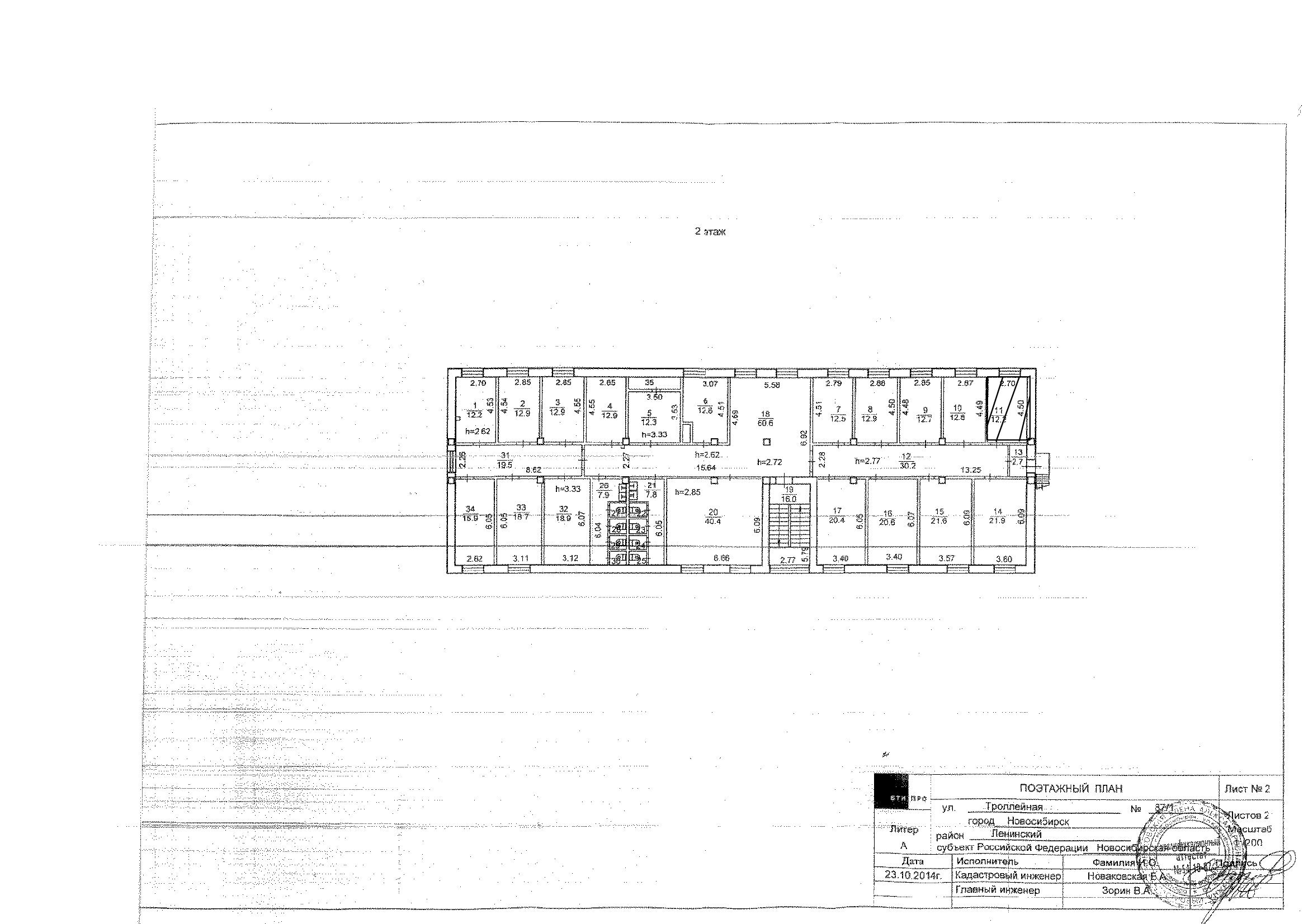 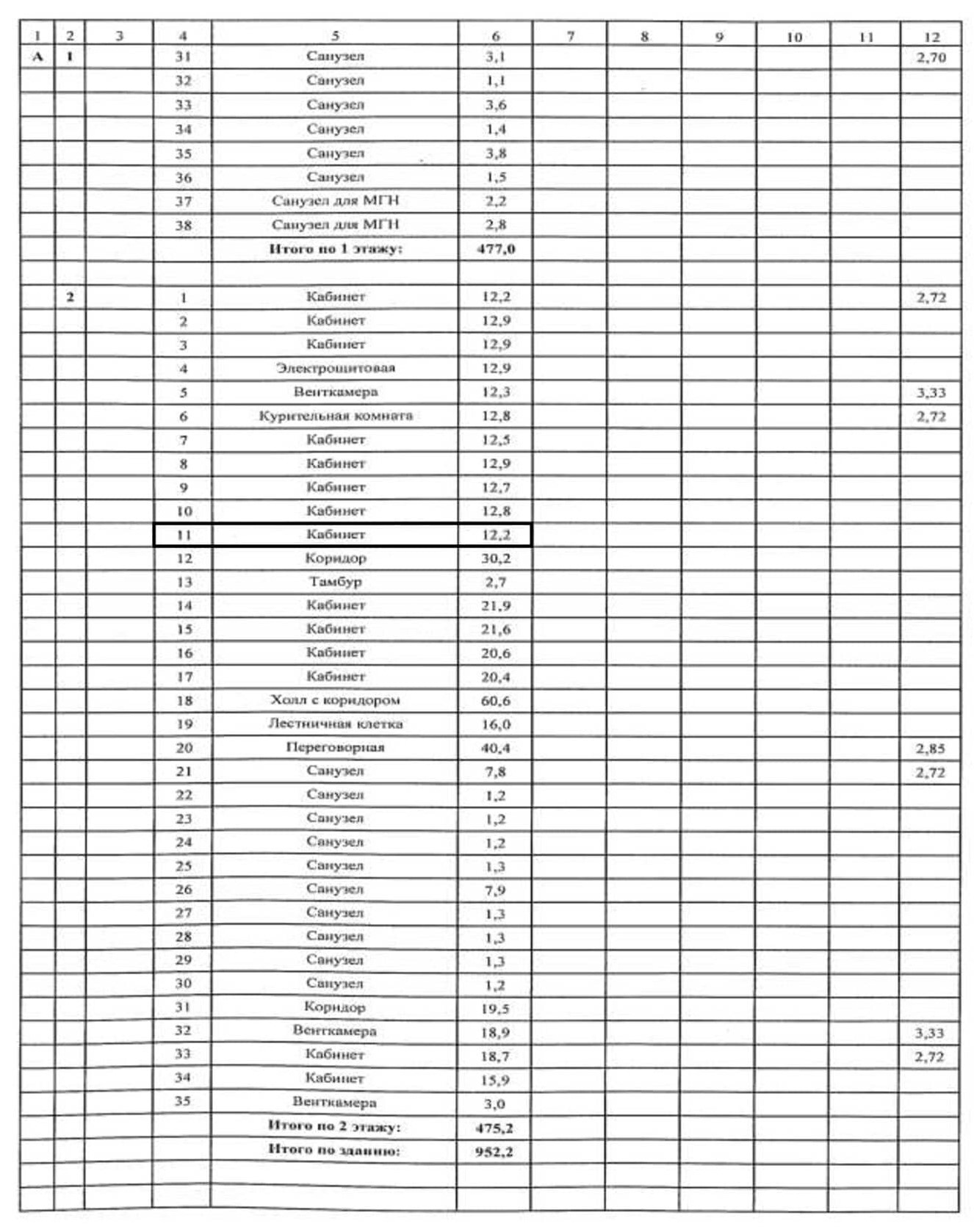 АКТ ПРИЕМА-ПЕРЕДАЧИимущества, расположенного по адресу: г. Новосибирск, Ленинский район, ул. Троллейная, 87/1, корпус 1г. Новосибирск 								       «___» _____________ 2022 г.Мы, нижеподписавшиеся, Арендодатель муниципальное автономное учреждение города Новосибирска «Городской центр развития предпринимательства» в лице директора Морозова Александра Сергеевича, действующего на основании Устава и Арендатор _____________________________ в лице ____________________________, действующ__ на основании _______________________, составили настоящий акт о нижеследующем:Арендодатель передает, а Арендатор принимает в аренду нежилое офисное помещение на втором этаже площадью 12,2 кв. м. (номер по плану 11), расположенное по адресу: г. Новосибирск, Ленинский район, ул. Троллейная, 87/1, корпус 1, именуемое далее «имущество».Характеристика имущества: общая площадь 12,2 кв. м., в том числе этаж 12,2 кв.м., подвал 0,00 кв.м.Техническое состояние передаваемого имущества характеризуется следующим:	состояние стен - __________;	состояние потолков - __________;	состояние пола - __________;	состояние окон и дверей - __________;	состояние электрооборудования - __________;	состояние сантехнического оборудования - __________;	прочие конструкции - __________;	необходимость проведения текущего и капитального ремонта - __________.АКТ приема-передачи оборудования и имуществаг. Новосибирск 								       «___» _____________ 2022 г.Муниципальное автономное учреждение города Новосибирска «Городской центр развития предпринимательства» в лице директора Морозова Александра Сергеевича, действующего на основании Устава, именуемое в дальнейшем «Арендодатель» и _____________________________ в лице ____________________________, действующ__ на основании _______________________, именуемый в дальнейшем «Арендатор»,  составили настоящий акт о нижеследующем:Арендодатель сдал, а Арендатор принял во временное пользование следующее оборудование и имущество:Арендатор принимает на себя полную материальную ответственность за переданное оборудование и имущество.«__» _______ 2022 года оборудование и имущество, указанное в п. 1 настоящего акта сдано в рабочем состоянии и полном комплекте.Договор аренды имущества бизнес-инкубатора № ___ (лот 2)г. Новосибирск						                            "____" _______________ 2022 г.Муниципальное автономное учреждение города Новосибирска «Городской центр развития предпринимательства» в лице директора Морозова Александра Сергеевича, действующего на основании Устава, именуемое в дальнейшем "Арендодатель", с одной стороны, и __________________________________, в лице ____________________________, действующ__ на основании _____________, именуемое в дальнейшем "Арендатор", с другой стороны (на основании протокола ____________________), заключили настоящий договор о нижеследующем:1. ПРЕДМЕТ ДОГОВОРА1.1. Арендодатель предоставляет Арендатору во временное пользование за плату нежилое офисное помещение на втором этаже площадью 20,4 кв. м. (номер по плану 17), расположенное по адресу: г. Новосибирск, Ленинский район, ул. Троллейная, 87/1, корпус 1, именуемое далее "имущество".Характеристика имущества: общая площадь 20,4 кв. м, в том числе этаж 20,4 кв. м, подвал 0,00 кв. м (план и экспликация прилагаются).1.2. Имущество передается Арендатору в целях реализации бизнес-плана, представленного на конкурс на право заключения договора аренды имущества: _______________________________.1.3. Передача имущества в аренду не влечет перехода права собственности на него.1.4. Переход права собственности на имущество к другому лицу не является основанием для изменения или расторжения настоящего договора.1.5. Неотделимые улучшения имущества производятся Арендатором за свой счет и только с разрешения Арендодателя. Стоимость таких улучшений по окончании срока договора аренды не возмещается.2. ОБЯЗАННОСТИ СТОРОН2.1. Арендодатель обязуется:2.1.1. Передать имущество Арендатору по акту приема-передачи в состоянии, пригодном для использования, а также передать в пользование оборудование, находящееся в помещении, в рабочем состоянии и полном комплекте по акту приема-передачи. 2.1.2. Не препятствовать Арендатору в пользовании имуществом.2.1.3. В случае аварий, происшедших не по вине Арендатора, оказывать Арендатору необходимое содействие по их устранению.2.2. Арендатор обязуется:2.2.1. Использовать имущество по целевому назначению, указанному в пункте 1.2 настоящего договора.Неиспользование имущества или использование его не по целевому назначению, указанному в пункте 1.2 настоящего договора, а также не по заявленной в бизнес-плане деятельности, не допускается.2.2.2. Содержать имущество в технически исправном и надлежащем санитарном состоянии, в том числе осуществлять обслуживание и текущий ремонт инженерно-технических коммуникаций в арендуемом помещении, выполнять правила гражданской обороны и пожарной безопасности за счет собственных средств.2.2.3. Заключить c Арендодателем договор на возмещение эксплуатационных и коммунальных расходов по содержанию имущества в течение месяца с момента подписания настоящего договора. 2.2.4. В случае аварии немедленно поставить в известность Арендодателя и принять меры по устранению последствий аварии.2.2.5. Своевременно производить текущий ремонт имущества за свой счет без отнесения затрат в счет арендной платы. Капитальный ремонт имущества, в случае его необходимости, производится Арендатором за свой счет.2.2.6. Не производить перепланировок и реконструкции имущества без письменного согласования с Арендодателем, департаментом земельных и имущественных отношений мэрии города Новосибирска и разрешения уполномоченного органа, осуществляющего государственно-строительный надзор. В случае проведения Арендатором с согласия Арендодателя и за свой счет реконструкции и (или) перепланировки объекта недвижимости, Арендатор обязан узаконить произведенную реконструкцию за свой счет, без отнесения затрат в счет арендной платы, в установленном законодательством порядке в течение срока действия договора. 2.2.7. Не сдавать имущество в субаренду, не передавать в пользование третьим лицам и не передавать свои права и обязанности по договору аренды другому лицу.2.2.8. Вносить арендную плату в размере, порядке и сроки, установленные в разделе 3 настоящего договора.2.2.9. По окончании срока договора либо при досрочном расторжении договора сдать имущество Арендодателю по акту приема-передачи в исправном состоянии, с учетом нормативного износа, и провести сверку платежей.2.2.10. Письменно извещать Арендодателя об изменении своего места нахождения (места жительства) или фактического адреса.2.2.11. Обеспечивать беспрепятственный доступ представителей Арендодателя и департамента земельных и имущественных отношений мэрии города Новосибирска для проведения проверок состояния и использования имущества.2.2.12. Не препятствовать представителям товарищества собственников жилья, жилищного кооператива, иного специализированного потребительского кооператива, управляющей организации, осуществляющих управление многоквартирным домом, в котором расположено имущество, в проведении осмотра, технического обслуживания и ремонта механического, электрического, сантехнического и иного оборудования (инженерных коммуникаций), в том числе в случаях устранения аварийных ситуаций (в случае если имущество расположено в многоквартирном доме).2.2.13. Предоставлять ежеквартально не позднее последнего рабочего дня месяца, следующего за отчетным периодом, Арендодателю отчет о результатах реализации бизнес-плана в порядке, установленном правовым актом мэрии города Новосибирска.2.3. Арендодатель проверяет имущество в части выполнения Арендатором обязательств по договору аренды. При установлении нарушений Арендодатель ставит вопрос о досрочном прекращении договора либо о взыскании в судебном порядке убытков в соответствии с законодательством.2.4. Арендатор, заключивший договор аренды сроком на один год и более, в течение месяца с момента подписания договора аренды обязан подать в регистрирующий орган заявление о государственной регистрации договора аренды. Арендатор оплачивает государственную пошлину за государственную регистрацию договора аренды, а также в случае досрочного расторжения настоящего договора.3. ПЛАТЕЖИ И РАСЧЕТЫ ПО ДОГОВОРУ3.1. За пользование имуществом Арендатор уплачивает Арендодателю арендную плату.3.2. Арендная плата устанавливается на основании протокола ____________________ в том числе НДС 20% без учета коммунальных, эксплуатационных и административно-хозяйственных расходов. Арендатор ежемесячно вносит на расчётный счёт или в кассу Арендодателя не позднее 15 числа текущего месяца арендную плату в следующем порядке:в период с «___» ___________ 2022 г. до «___» _____________ 2023 г. (первый год аренды) – 40 % от размера арендной платы, что составляет сумму ____________ рублей в месяц, в том числе НДС 20% _______________;в период с «___» ____________ 2023 г. до «___» ______________ 2024 г. (второй год аренды) – 60 % от размера арендной платы, что составляет сумму _________ рублей в месяц, в том числе НДС 20% _______________;в период с «___» ____________ 2024 г. до «___» ____________ 2025 г. (третий год аренды) – 100 % от размера арендной платы, что составляет сумму ____________ рублей в месяц, в том числе НДС 20% _______________.В платежном поручении указываются назначение платежа, номер договора, дата заключения, период, за который вносится арендная плата.3.3. Размер арендной платы по договору изменяется Арендодателем в одностороннем порядке по следующим основаниям:в связи с изменением уровня инфляции - ежегодно путем умножения размера арендной платы на прогнозируемый в очередном финансовом году уровень инфляции (индекс потребительских цен);иным не противоречащим законодательству основаниям.Указанные изменения доводятся до Арендатора Арендодателем письменно заказным письмом по адресу, указанному в юридических реквизитах Арендатора, или вручаются Арендатору под роспись, без оформления этих изменений дополнительным соглашением к договору.Арендатор считается уведомленным об указанных изменениях по истечении 30 дней с даты направления заказного письма.4. ОТВЕТСТВЕННОСТЬ СТОРОН4.1. В случае несвоевременного перечисления арендной платы в сроки, указанные в пункте 3.2 настоящего договора, Арендатор обязан уплатить Арендодателю пеню в размере 0,1% от суммы задолженности по арендной плате за каждый день просрочки платежа.4.2. В случае нарушения Арендатором сроков внесения арендной платы Арендодатель вправе взыскать с Арендатора задолженность и пеню, установленную пунктом 4.1 настоящего договора, образовавшиеся на момент взыскания, и потребовать от Арендатора внесения арендной платы досрочно, но не более чем за два срока вперед, а также расторжения в судебном порядке договора и освобождения имущества.4.3. Арендатор уплачивает Арендодателю штраф в следующих случаях:а) при передаче имущества или его части в субаренду, пользование третьим лицам или передаче своих прав и обязанностей по договору аренды другому лицу (подпункт 2.2.7 настоящего договора) - в размере полугодовой арендной платы. Размер штрафа определяется с учетом площади, используемой третьим лицом;б) при использовании имущества или его части не по целевому назначению (пункт 1.2 настоящего договора), а также при осуществлении Арендатором реконструкции или перепланировки имущества без предварительного разрешения Арендодателя, департамента земельных и имущественных отношений мэрии города Новосибирска и уполномоченного органа, осуществляющего государственно-строительный надзор (подпункт 2.2.6 настоящего договора) - в размере 20% от размера годовой арендной платы. Размер штрафа определяется с учетом всей арендуемой площади по договору аренды;в) при неисполнении пункта 2.2.3 настоящего договора – в размере 20% от размера годовой арендной платы;г) при неисполнении пункта 2.4 настоящего договора - в размере 20% от размера годовой арендной платы.Доказательством нарушения являются акты проверки использования имущества или любые другие доказательства, предусмотренные законодательством.4.4. Уплата штрафа, пени, установленных настоящим договором, не освобождает стороны от выполнения обязательств по договору и устранения допущенных нарушений.5. ИЗМЕНЕНИЕ И РАСТОРЖЕНИЕ ДОГОВОРА5.1. Изменение и расторжение договора возможны по соглашению сторон, если иное не предусмотрено законодательством и настоящим договором.При этом бремя оплаты государственной пошлины за государственную регистрацию дополнительного соглашения о внесении изменений в настоящий Договор и/или соглашения о расторжении Договора несет Арендатор в полном объеме в размере, предусмотренном пп. 22 п. 1 ст. 333.33 НК РФ.Арендатор, в течение 5 (пяти) дней с момента подписания дополнительного соглашения и/или соглашения о расторжении к настоящему Договору, обязан подать указанные документы в регистрирующий орган с заявлением о государственной регистрации.5.2. По требованию одной из сторон договор может быть расторгнут или изменен по решению суда в случаях, установленных законом и настоящим договором.5.3. По требованию Арендодателя договор расторгается досрочно в судебном порядке в следующих случаях:передачи Арендатором имущества либо его части в субаренду, пользование третьим лицам или передачи прав и обязанностей по договору аренды другому лицу;использования Арендатором имущества не по целевому назначению, указанному в пункте 1.2 настоящего договора;невыполнение условий, указанных в пункте 2.2.3. настоящего договора;проведения Арендатором реконструкции или перепланировки имущества без разрешения Арендодателя;невнесения Арендатором арендной платы более двух месяцев подряд либо систематического (более двух раз) внесения арендной платы не в полном размере, определенном договором;невыполнения условий, указанных в подпунктах 2.2.11 - 2.2.13 настоящего договора;в случае недостижения ежегодных показателей бизнес-плана на 70%, заявленного по конкурсу.   Основания для расторжения договора, указанные в настоящем пункте, соглашением сторон установлены как существенные условия договора и подтверждаются актом проверки использования имущества. 5.4. Гибель имущества является основанием для прекращения договора аренды.5.5. В случае досрочного освобождения Арендатором занимаемого по настоящему договору помещения без уведомления Арендодателя и оформления акта приема-передачи Арендодатель имеет право на односторонний отказ от исполнения договора аренды.Арендодатель направляет Арендатору уведомление об одностороннем отказе от исполнения договора аренды заказным письмом. Договор считается расторгнутым без обращения в суд с даты, указанной в уведомлении.При этом Арендодатель имеет право передать в аренду имущество другому лицу.5.6. Истечение срока действия договора влечет за собой его прекращение.6. ПРОЧИЕ УСЛОВИЯ6.1. Взаимоотношения сторон, не урегулированные настоящим договором, регламентируются законодательством Российской Федерации.6.2. Настоящий договор составлен в четырех экземплярах.7. СРОК ДЕЙСТВИЯ ДОГОВОРАСрок аренды устанавливается с «___» _________ 2022 г. до «___» ___________ 2025 г.Приложения, являющиеся неотъемлемой частью настоящего договора:План и экспликация имущества.Акт приема-передачи недвижимого имущества.Акт приема-передачи оборудования и имущества.8. ЮРИДИЧЕСКИЕ РЕКВИЗИТЫ СТОРОНСОГЛАСОВАНО: Департамент земельных и имущественных отношений мэрии города Новосибирска _____________________________ 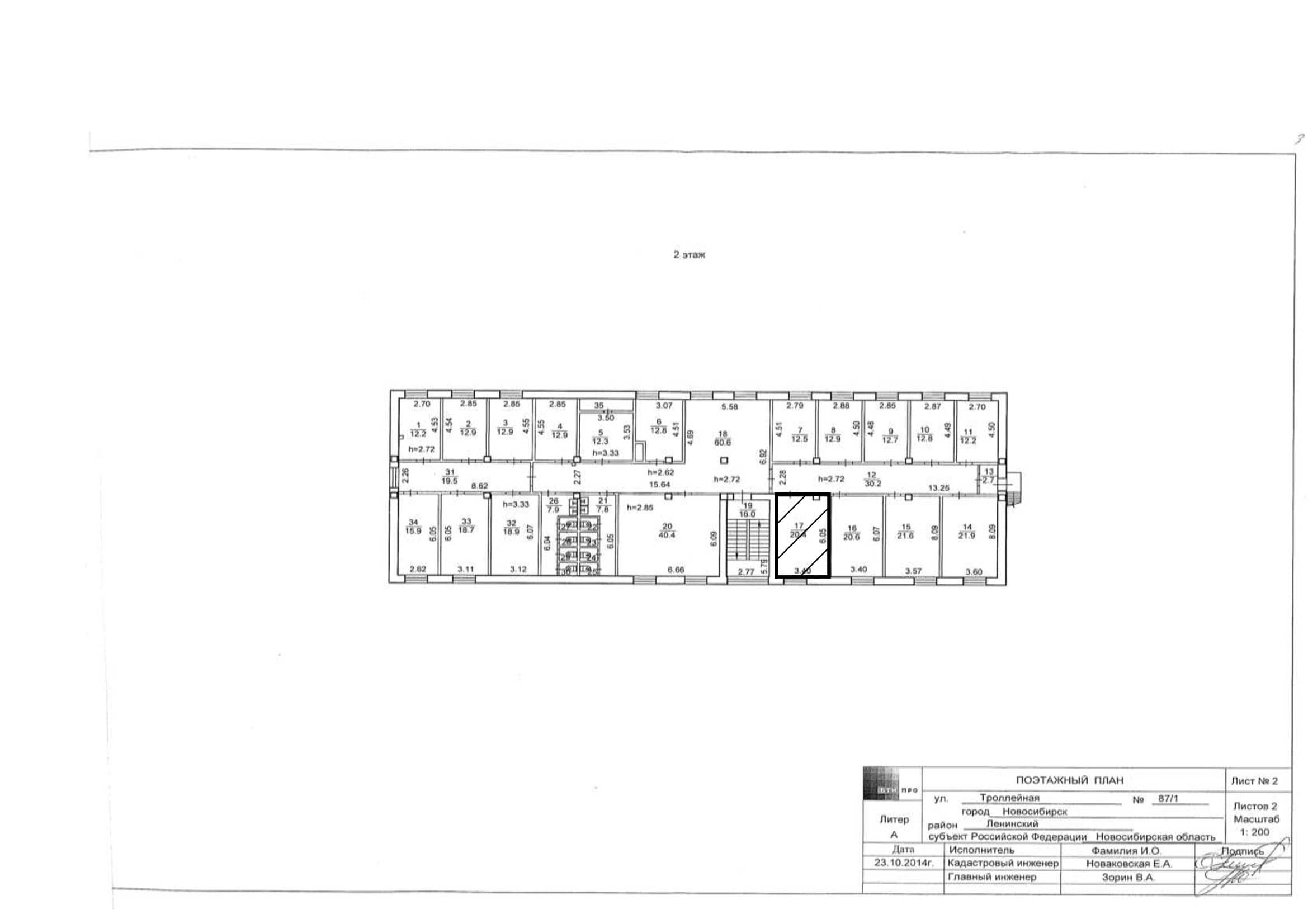 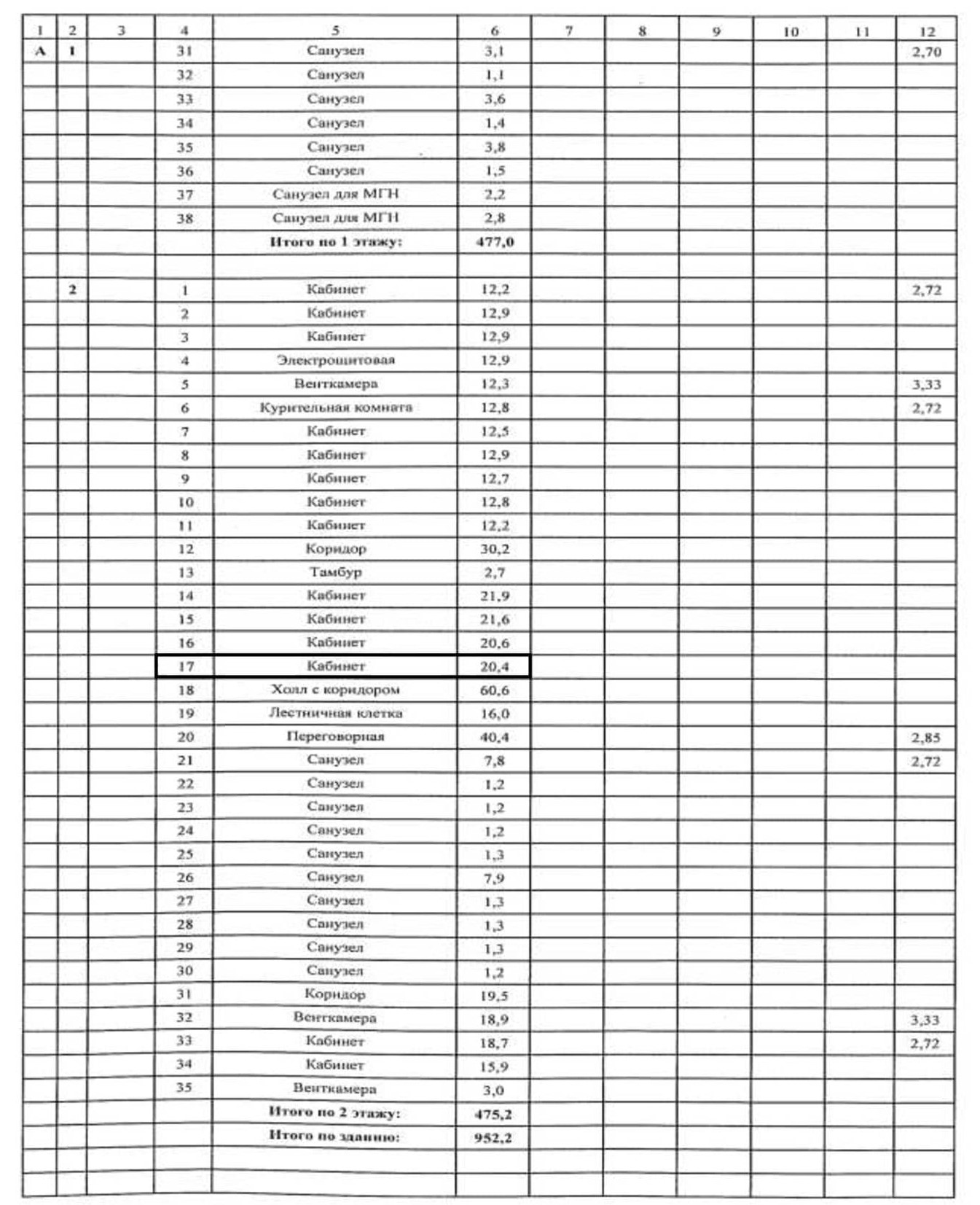 АКТ ПРИЕМА-ПЕРЕДАЧИимущества, расположенного по адресу: г. Новосибирск, Ленинский район, ул. Троллейная, 87/1, корпус 1г. Новосибирск 								       «___» _____________ 2022 г.Мы, нижеподписавшиеся, Арендодатель муниципальное автономное учреждение города Новосибирска «Городской центр развития предпринимательства» в лице директора Морозова Александра Сергеевича, действующего на основании Устава и Арендатор _____________________________ в лице ____________________________, действующ__ на основании _______________________, составили настоящий акт о нижеследующем:Арендодатель передает, а Арендатор принимает в аренду нежилое офисное помещение на втором этаже площадью 20,4 кв. м. (номер по плану 17), расположенное по адресу: г. Новосибирск, Ленинский район, ул. Троллейная, 87/1, корпус 1, именуемое далее «имущество».Характеристика имущества: общая площадь 20,4 кв. м., в том числе этаж 20,4 кв. м., подвал 0,00 кв.м.Техническое состояние передаваемого имущества характеризуется следующим:	состояние стен - __________;	состояние потолков - __________;	состояние пола - __________;	состояние окон и дверей - __________;	состояние электрооборудования - __________;	состояние сантехнического оборудования - __________;	прочие конструкции - __________;	необходимость проведения текущего и капитального ремонта - __________.АКТ приема-передачи оборудования и имуществаг. Новосибирск 								       «___» _____________ 2022 г.Муниципальное автономное учреждение города Новосибирска «Городской центр развития предпринимательства» в лице директора Морозова Александра Сергеевича, действующего на основании Устава, именуемое в дальнейшем «Арендодатель» и _____________________________ в лице ____________________________, действующ__ на основании _______________________, именуемый в дальнейшем «Арендатор»,  составили настоящий акт о нижеследующем:Арендодатель сдал, а Арендатор принял во временное пользование следующее оборудование и имущество:Арендатор принимает на себя полную материальную ответственность за переданное оборудование и имущество.«__» _______ 2022 года оборудование и имущество, указанное в п. 1 настоящего акта сдано в рабочем состоянии и полном комплекте.                                                                                             «УТВЕРЖДАЮ»                                                                                              Директора МАУ «ГЦРП»                                                                                                  __________________ А. С. Морозов                                                                                                «02» ноября 2022 г.КОНКУРСНАЯ ДОКУМЕНТАЦИЯна проведение открытого конкурса на право заключения договоров аренды имущества бизнес-инкубатора по адресу: г. Новосибирск, Ленинский район, ул. Троллейная, 87/1, корпус 1 Критерии оценки заявок на участие в конкурсеЗначение балловКоэффициент, учитывающий значимость каждого из данных критериев конкурсакачество описания преимуществ товара или услуги в сравнении с существующими аналогами (конкурентами);От 1 до 50,25качество проработки маркетинговой, операционной и финансовой стратегий развития субъекта малого предпринимательства;От 1 до 50,25прогнозируемые изменения финансовых результатов и количества рабочих мест субъекта малого предпринимательства;От 1 до 50,25срок окупаемости проекта.От 1 до 50,25№ п.Наименование документовСтраницы с __ по __Кол-во страниц12341234567891011121314ВСЕГО листов:ВСЕГО листов:N п.Наименование статейЯнварь 202__ г.Февраль 202__ г.Март 202__ г.....Декабрь 202__ г.12345...141Операционные доходы, тыс. рублей:1выручка от реализации, тыс. рублей1прочие операционные поступления, тыс. рублей2Инвестиционные поступления, тыс. рублей:2собственные средства, тыс. рублей2прочие инвестиционные поступления, тыс. рублей3Финансовые поступления, тыс. рублей:3кредиты, тыс. рублей3прочие финансовые поступления, тыс. рублейИтого поступлений, тыс. рублей:4Операционные расходы, тыс. рублей:4оплата сырья и материалов, тыс. рублей4авансы поставщикам, тыс. рублей4зарплата, тыс. рублей4оплаченные налоги, тыс. рублей4проценты по кредитам, тыс. рублей4прочие операционные расходы, тыс. рублей5Инвестиционные расходы, тыс. рублей:5приобретение оборудования, тыс. рублей5строительство/ремонт помещений, тыс. рублей5отчисления в уставной капитал, тыс. рублей5прочие инвестиционные расходы, тыс. рублей6Финансовые расходы, тыс. рублей:6возврат кредитов, тыс. рублей6прочие финансовые расходы, тыс. рублейИтого выплат денежных средств, тыс. рублей7Операционный поток, тыс. рублей8Инвестиционный поток, тыс. рублей9Финансовый поток, тыс. рублей10Сальдо по месяцу, тыс. рублей11Сальдо нарастающим итогом, тыс. рублейN п.Наименование статейЯнварь 202__ г.Февраль 202__ г.Март 202__ г.....Декабрь 202__ г.12345...141Выручка от реализации готовой продукции, товаров, работ и услуг, тыс. рублей2Себестоимость (переменные затраты), тыс. рублей:2стоимость сырья и материалов, тыс. рублей2аренда помещения, гаража, автотранспортных средств, тыс. рублей2транспортные расходы, тыс. рублей2переменная часть заработной платы, тыс. рублей2расходные материалы, тыс. рублей2прочие затраты, относимые на себестоимость, тыс. рублей3Валовая прибыль (выручка - себестоимость), тыс. рублей4Общие расходы (постоянные), тыс. рублей:4аренда, тыс. рублей4электроэнергия, тыс. рублей4постоянная часть заработной платы, тыс. рублей4прочие постоянные расходы, тыс. рублей5Операционная прибыль (валовая прибыль - общие расходы), тыс. рублей6Налоги начисленные, тыс. рублей7Чистая прибыль, тыс. рублей8Нераспределенная прибыль, тыс. рублейАРЕНДАТОР:АРЕНДАТОР_________________АРЕНДОДАТЕЛЬ:МАУ «ГЦРП»630004 г. Новосибирск, ул. Ленина д. 50ИНН 5406550220КПП 540701001ОГРН 1095406034613р/с 03234643507010005100ЕКС 40102810445370000043СИБИРСКОЕ ГУ БАНКА РОССИИ//УФК по Новосибирской области г. НовосибирскБИК 015004950Л/С 730.01.011.8 ДФиНП мэрииОКПО 62924140Контактный тел.: 284-45-05АРЕНДОДАТЕЛЬ___________________ (А. С. Морозов)ПЕРЕДАЛПЕРЕДАЛПРИНЯЛАрендодательДиректор МАУ «ГЦРП»___________ А. С. МорозовАрендодательДиректор МАУ «ГЦРП»___________ А. С. МорозовАрендатор:___________ М.П.М.П.М.П.№п/пНаименование имуществаИнвентарный номерКол-воПервоначальная стоимость1Комплект № 27 Айс 02 кремовый армстронг, ручка 1700ГЦРП-000039911 982,532Проводной SIP телефон Panasonic KX-UT113RU-ВГЦРП-0000132112883,333Проводной SIP телефон Panasonic KX-UT113RU-ВГЦРП-0000132012883,334Блок питания Panasonic KX-А239ВХГЦРП-000017291504,675Блок питания Panasonic KX-А239ВХГЦРП-000017281504,676Стул «СИЛЬВИЯ»ГЦРП-0000051714 658,00 7Стул «СИЛЬВИЯ»ГЦРП-0000051614 658,00 8Кресло «КЛАССИК 808»ГЦРП-000050116 742,569Кресло «КЛАССИК 808»ГЦРП-000043516 742,5610Стол «Агат А-3»ГЦРП-0000084713 224,10 11Стол «Агат А-3»ГЦРП-0000084813 224,10 12Тумба мобильная (40*45*56) Агат кленГЦРП-0000159114 183,88 13Тумба мобильная (40*45*56) Агат кленГЦРП-0000159214 183,88 14Тумба «Агат А-47»ГЦРП-0000073313628,9715Гардероб «Агат А-19»ГЦРП-0000075615 899,8716Корзина "КМ-3"ГЦРП-0001481 115817Корзина "КМ-3"ГЦРП-0001482 115818Моноблок Lenovo ThinkCentre E73z(10BD0062RU) № 71ГЦРП-00001232141917,3319Моноблок Lenovo ThinkCentre E73z(10BD0062RU) № 71ГЦРП-00001233141917,3320Многофункциональное устройство МФУ KYOCERA FS-1025MFPГЦРП-00001277                 17530ПЕРЕДАЛПРИНЯЛАрендодательДиректор МАУ «ГЦРП»___________ А. С. МорозовМ. ПАрендатор:___________ М. П.АРЕНДАТОР:АРЕНДАТОР_________________АРЕНДОДАТЕЛЬ:МАУ «ГЦРП»630004 г. Новосибирск, ул. Ленина д. 50ИНН 5406550220КПП 540701001ОГРН 1095406034613р/с 03234643507010005100ЕКС 40102810445370000043СИБИРСКОЕ ГУ БАНКА РОССИИ//УФК по Новосибирской области г. НовосибирскБИК 015004950Л/С 730.01.011.8 ДФиНП мэрииОКПО 62924140Контактный тел.: 284-45-05АРЕНДОДАТЕЛЬ___________________ (А. С. Морозов)ПЕРЕДАЛПЕРЕДАЛПРИНЯЛАрендодательДиректор МАУ «ГЦРП»___________ А. С. МорозовАрендодательДиректор МАУ «ГЦРП»___________ А. С. МорозовАрендатор:___________ М.П.М.П.М.П.№ п/пНаименование имуществаИнвентарный номерКол-воПервоначальная стоимость1Комплект № 19 Айс 02 кремовый армстронг, ручка 1700ГЦРП-0000039112 106,442Многофункциональное устройство МФУ KYOCERA FS-1025MFPГЦРП-0000127417530,003Корзина "КМ-3"ГЦРП-0001512ГЦРП-0001513ГЦРП-00015143158,00 (штука)4Стул «СИЛЬВИЯ»ГЦРП-00000563ГЦРП-00000562ГЦРП-0000056134 658,00 (штука)5Кресло «КЛАССИК 808»ГЦРП-0000459ГЦРП-0000460ГЦРП-000046136 742,56 (штука)6Стол «Агат А-3»ГЦРП-00001514ГЦРП-00000830ГЦРП-0000083133 224,10 (штука)7Тумба мобильная (40*45*56) Агат кленГЦРП-00001611ГЦРП-00001612ГЦРП-0000161334 183,88 (штука)8Стеллаж «Агат А-70»ГЦРП-0000112814329,199Гардероб «Агат А-19»ГЦРП-0000074915 899,8710Моноблок Lenovo ThinkCentre E73z(10BD0062RU) № 55ГЦРП-00001216ГЦРП-00001217ГЦРП-00001218341917,33 (штука)11Проводной SIP телефон Panasonic KX-UT113RU-ВГЦРП-00001399ГЦРП-00001398ГЦРП-0000139732883,33 (штука)12Блок питания Panasonic KX-А239ВХГЦРП-00001807ГЦРП-00001806ГЦРП-000018053504,67 (штука)13Стеллаж «Гамма G-130»ГЦРП-0000071513507,83ПЕРЕДАЛПРИНЯЛАрендодательДиректор МАУ «ГЦРП»___________ А. С. МорозовАрендатор:___________ 